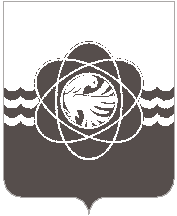 П О С Т А Н О В Л Е Н И Еот 09.02.2024 № 128           В соответствии с Порядком принятия решения о разработке муниципальных  программ муниципального образования «город Десногорск» Смоленской области, их формирования и реализации, утвержденным постановлением Администрации муниципального образования «город Десногорск» Смоленской области от 21.02.2022 № 90, Перечнем муниципальных программ муниципального образования «город Десногорск» Смоленской области, утвержденным постановлением Администрации муниципального образования «город Десногорск» Смоленской области от 15.03.2022 № 129, в целях реализации мероприятий муниципальной программы «Управление имуществом и земельными ресурсами муниципального образования «город Десногорск» Смоленской области»           Администрация муниципального образования «город Десногорск» Смоленской области постановляет:Внести в постановление Администрации муниципального образования «город Десногорск» Смоленской области от 31.12.2013 № 1218 «Об утверждении муниципальной программы «Управление имуществом и земельными ресурсами муниципального образования «город Десногорск» Смоленской области»              (в редакции от 03.12.2014 № 1413; 04.12.2014 № 1415; 22.12.2014 № 1508; 31.12.2014 № 1560; 30.07.2015 № 811; 08.12.2015 № 1361; 25.12.2015 № 1458; 26.02.2016 № 181;  01.04.2016 № 330; 20.05.2016 № 501; 22.09.2016 № 1007; 29.12.2016 № 1417; 28.02.2017 № 182; 24.04.2017 № 379; 08.08.2017 № 793; 01.11.2017 № 1090; 28.11.2017 № 1192; 26.12.2017 № 1309; 28.03.2018 № 278; 03.07.2018 № 582; 28.12.2018 № 1165; 06.02.2019 № 204; 24.12.2019 № 1461; 31.12.2019 № 1486; 31.01.2020 № 70; 24.12.2020 № 940; 15.02.2021 № 107; 01.12.2021 № 1061; 31.03.2022 № 203; 28.11.2022  № 1025; 30.12.2022 № 1172; 17.03.2023 № 227; 17.07.2023 № 684; 05.09.2023 № 841; № 1020 от 25.10.2023; № 1260 от 25.12.2023; №  127 от 08.02.2024), следующие изменения: 1.1. В паспорте муниципальной программы «Управление имуществом и земельными ресурсами муниципального образования «город Десногорск» Смоленской области», строку «Объемы финансового обеспечения за весь период реализации», изложить в следующей редакции:«                                                                                                                                  ».1.2. В паспорте муниципальной программы «Управление имуществом и земельными ресурсами муниципального образования «город Десногорск» Смоленской области» в раздел 2 «Показатели муниципальной программы» добавить следующий показатель:«».1.3. В паспорте муниципальной программы «Управление имуществом и земельными ресурсами муниципального образования «город Десногорск» Смоленской области» в разделе 3 «Структура муниципальной программы», подраздел 2. «Ведомственный проект» изложить в следующей редакции:«».1.3. В паспорте муниципальной программы «Управление имуществом и земельными ресурсами муниципального образования «город Десногорск» Смоленской области» в разделе 4 «Финансовое обеспечение муниципальной программы» табличную часть изложить в следующей редакции:«».1.4. В разделе «Стратегические приоритеты в сфере реализации муниципальной программы «Управление имуществом и земельными ресурсами муниципального образования «город Десногорск» Смоленской области» в подразделе «Определение задач структурных элементов муниципальной программы, направленных на достижение изменений в социально-экономической сфере» строку Общий объем ассигнований муниципальной программы»  изложить в следующей редакции:«Общий объем ассигнований муниципальной программы составляет 128 290,4 тыс. руб. Финансирование муниципальной программы осуществляется из средств местного и областного бюджета в следующих объемах:1.5. Раздел 3 «Паспорта ведомственного проекта» изложить в следующей редакции:«Раздел 3 «Паспорта ведомственного проекта» ПАСПОРТВедомственного проекта«Организация и проведение кадастровых и картографических работ»2. Показатели ведомственного проекта Финансовое обеспечение ведомственного проекта                                                                                                                             ».1.6. Раздел 6 «Сведения о финансировании структурных элементов муниципальной программы «Управление имуществом и земельными ресурсами муниципального образования «город Десногорск» Смоленской области»» изложить в следующей редакции:«».2. Комитету имущественных и земельных отношений Администрации муниципального образования «город Десногорск» Смоленской области           (Т.Н. Зайцева) в течение 10 календарных дней разместить на портале ГАС «Управление» актуализированную муниципальную программу «Управление имуществом и земельными ресурсами муниципального образования «город Десногорск» Смоленской области».3. Отделу информационных технологий и связи с общественностью           (Е.С. Любименко) разместить настоящее постановление на официальном сайте Администрации муниципального образования «город Десногорск» Смоленской области в информационно-телекоммуникационной сети «Интернет».4. Контроль исполнения п. 2 настоящего постановления возложить на      и.о. начальника отдела экономики и инвестиций Администрации муниципального образования «город Десногорск» Смоленской области И.А. Пугачеву. Контроль исполнения настоящего постановления возложить на председателя Комитета имущественных и земельных отношений Администрации муниципального образования «город Десногорск» Смоленской области Т.Н. Зайцеву. Глава  муниципального образования «город Десногорск» Смоленской области	                                А.А. ТерлецкийО внесении изменений в постановление Администрации муниципального образования «город Десногорск» Смоленской области от 31.12.2013 № 1218 «Об утверждении муниципальной программы «Управление имуществом и земельными ресурсами муниципального образования «город Десногорск» Смоленской области»Объемы  финансового обеспечения за весь период реализацииОбщий объем финансирования составляет 128 290,4  тыс. рублей, из них:средства местного бюджета – 110 400,4 тыс. рублей; средства областного бюджета – 17 890,00 тыс. рублейв том числеI этап 2014-2021  – 67 047,1 тыс. рублей; из нихсредства местного бюджета – 67 047,1 тыс. рублей;II этап 2022-2026  – 61 243,3 тыс. рублей, из них:  средства местного бюджета – 43 353,3 тыс. рублей;средства областного бюджета – 17 890,00 тыс. рублейНаименование показателяЕдиница измеренияБазовое значение показателя (в году, предшествующем очередному финансовому году) 2023Планируемое значение показателяПланируемое значение показателяПланируемое значение показателяНаименование показателяЕдиница измеренияБазовое значение показателя (в году, предшествующем очередному финансовому году) 2023очередной финансовый год 20241-й год планового периода 20252-й год планового периода 2026123456Количество объектов недвижимости в кадастровых кварталах, в отношении которых проведены и выполнены комплексные кадастровые работы в муниципальном образованииКол-во объектов0509600№
п/пЗадачи структурного элементаКраткое описание ожидаемых эффектов от реализации задачи структурного элементаКраткое описание ожидаемых эффектов от реализации задачи структурного элементаСвязь с показателями* 23342. Ведомственный проект «Организация и проведение кадастровых и картографических работ»2. Ведомственный проект «Организация и проведение кадастровых и картографических работ»2. Ведомственный проект «Организация и проведение кадастровых и картографических работ»2. Ведомственный проект «Организация и проведение кадастровых и картографических работ»Руководитель ведомственного проекта (Татьяна Николаевна Зайцева, председатель КИиЗО г. Десногорска)Руководитель ведомственного проекта (Татьяна Николаевна Зайцева, председатель КИиЗО г. Десногорска)202420242.1.Задача 1. Определено местоположение границ земельных участков;Задача 2. Определено местоположение (контуров) объектов  капитального строительства на земельных участках;Задача 3. Устранены ошибки в описании местоположения границ земельных участков  и местоположении  (контуров) объектов капитального строительства, границ муниципальных образований, территориальных зон, лесничествУвеличена доля земельных участков, учтенных в Едином государственном реестре недвижимости, с границами, установленными в соответствии с требованиями законодательства Российской Федерации, в общем количестве земельных участков, учтенных в Едином государственном реестре недвижимости.Увеличена доля объектов капитального строительства, учтенных в Едином государственном реестре недвижимости, с границами, установленными в соответствии с требованиями законодательства Российской Федерации, в общем количестве земельных объектов капитального строительства, учтенных в Едином государственном реестре недвижимости.Исправлены реестровые ошибки  в сведениях Единого государственного реестра недвижимости о местоположении границ земельных участков и контуров зданий, сооружений, объектов незавершенного строительства                                                                                                       Увеличена доля земельных участков, учтенных в Едином государственном реестре недвижимости, с границами, установленными в соответствии с требованиями законодательства Российской Федерации, в общем количестве земельных участков, учтенных в Едином государственном реестре недвижимости.Увеличена доля объектов капитального строительства, учтенных в Едином государственном реестре недвижимости, с границами, установленными в соответствии с требованиями законодательства Российской Федерации, в общем количестве земельных объектов капитального строительства, учтенных в Едином государственном реестре недвижимости.Исправлены реестровые ошибки  в сведениях Единого государственного реестра недвижимости о местоположении границ земельных участков и контуров зданий, сооружений, объектов незавершенного строительства                                                                                                       Количество объектов недвижимости в кадастровых кварталах, в отношении которых проведены и выполнены комплексные кадастровые работы в муниципальном образованииНаименование муниципальной программы, структурного элемента / источник финансового обеспеченияВсегоОбъем финансового обеспечения по годам реализации (тыс. рублей)Объем финансового обеспечения по годам реализации (тыс. рублей)Объем финансового обеспечения по годам реализации (тыс. рублей)Наименование муниципальной программы, структурного элемента / источник финансового обеспеченияВсегоочередной финансовый год 20241-й год планового периода 20252-й год планового периода 202612345Муниципальная программа  «Управление имуществом и земельными ресурсами муниципального образования «город Десногорск» Смоленской области» (всего),в том числе:44 079,426780,98641,98641,9федеральный бюджетобластной бюджет17 890,017890,0местный бюджет26 189,48890,98641,98641,9внебюджетные средства (привлекаемые средства)2014 год – 4 737,4  тыс. руб.;2015 год – 8 576,6  тыс. руб.;2016 год –11 058,5 тыс. руб.;2017 год – 8 075,3 тыс. руб.;2018 год – 9 209,0 тыс. руб.;          2019 год – 8 899,3 тыс. руб.;          2020 год – 8 640,7  тыс. руб.; 2021 год – 7 850,3  тыс. руб.; 2022 год – 8 352,7  тыс. руб.;2023 год – 8 825,9   тыс. руб.;2024 год – 26 780,9   тыс. руб.;2025 год – 8 765,8  тыс. руб.;2026 год – 8641,9 тыс. руб.».Ответственный исполнитель ведомственного проектаЗайцева Татьяна Николаевна, председатель КомитетаСоисполнители ведомственного проекта Период реализации ведомственного проекта2024 годЦели ведомственного проектаЭффективное и рациональное использование имущества и земельных ресурсов муниципального образования «город Десногорск» Смоленской областиОбъемы финансового обеспечения за весь период реализацииОбщий объем финансирования составляет 18 831,60  тыс. рублей, из них:средства областного бюджета – 17 890,00 тыс. рублей;средства местного бюджета – 941,60Влияние на достижение целей муниципальной программыВыполнение целевых показателей муниципальной программы «Управление имуществом и земельными ресурсами муниципального образования «город Десногорск» Смоленской области:- Проведение технической инвентаризации и оформления кадастровых паспортов, справок, планов в отношении объектов муниципальной собственности (кроме земли);- Выполнение кадастровых работ  в отношении земельных участков под объектами недвижимого имущества, в т. ч. линейными объектами; землеустроительные работы по устранению охранных зон на эти земельные участки (количество) земельных участков;- Выполнение кадастровых работ в отношении прочих  земельных участков;- Проведение независимым оценщиком оценки рыночной стоимости объектов гражданских прав и анализ достоверности величины их рыночной стоимости;- Капитальный ремонт муниципального жилищного фонда.Связь с муниципальной программойМуниципальная программа «Управление имуществом и земельными ресурсами муниципального образования «город Десногорск» Смоленской области  Наименование показателя реализации Единица измеренияБазовое значение показателя реализации(к очередному финансовому году)2023Планируемое значение показателя реализации на очередной финансовый год и плановый периодПланируемое значение показателя реализации на очередной финансовый год и плановый периодПланируемое значение показателя реализации на очередной финансовый год и плановый период  Наименование показателя реализации Единица измеренияБазовое значение показателя реализации(к очередному финансовому году)2023очередной финансовый год20241-й год планового периода20252-й год планового периода2026123456Количество объектов недвижимости в кадастровых кварталах, в отношении которых проведены и выполнены комплексные кадастровые работы в муниципальном образованииКол-во0509600Наименование муниципальной программы, структурного элемента / источник финансового обеспеченияВсегоОбъем финансового обеспечения по годам реализации (тыс. рублей)Объем финансового обеспечения по годам реализации (тыс. рублей)Объем финансового обеспечения по годам реализации (тыс. рублей)Наименование муниципальной программы, структурного элемента / источник финансового обеспеченияВсегоочередной финансовый год 20241-й год планового периода 20252-й год планового периода 202612345Ведомственный проект (всего),в том числе:18 831,6018831,60федеральный бюджетобластной бюджет17 890,017890,00местный бюджет941,60941,60внебюджетные средства (привлекаемые средства)№ п/п№ п/п№ п/п№ п/п№ п/п№ п/пНаименованиеУчастник муниципальной программы Источник финансового обеспечения (расшифровать)Объем средств на реализацию муниципальной программы на очередной финансовый год и плановый период (тыс. рублей)Объем средств на реализацию муниципальной программы на очередной финансовый год и плановый период (тыс. рублей)Объем средств на реализацию муниципальной программы на очередной финансовый год и плановый период (тыс. рублей)Объем средств на реализацию муниципальной программы на очередной финансовый год и плановый период (тыс. рублей)№ п/п№ п/п№ п/п№ п/п№ п/п№ п/пНаименованиеУчастник муниципальной программы Источник финансового обеспечения (расшифровать)всегоочеред-ной финан-совый год20241-й год плано-вого перио-да20252-й год плано-вого периода202611111123456781.1.1.1.1.1.Региональный проект «Наименование»Результат 1Мероприятие 1.1.Результат №Мероприятие №.1Итого по региональному проектуИтого по региональному проектуИтого по региональному проектуИтого по региональному проектуИтого по региональному проектуИтого по региональному проектуИтого по региональному проекту2.2.2.2.2.2.Ведомственный проект «Организация и проведение кадастровых и картографических работ»Дубовицкая Е.Е.ххххРезультат 1 Количество объектов недвижимости в кадастровых кварталах, в отношении которых проведены комплексные кадастровые работыМероприятие 1 «Выполнение  кадастровых работ»хОбластной бюджет17 890,017 890,00,00,0Мероприятие 1 «Выполнение  кадастровых работ»хМестный бюджет941,6941,60,00,0Итого по ведомственному проектуИтого по ведомственному проектуИтого по ведомственному проектуИтого по ведомственному проектуИтого по ведомственному проектуИтого по ведомственному проектуИтого по ведомственному проектухх18 831,618 831,60,00,01.1.1.1.1.Комплекс процессных мероприятий №1 « Обеспечение деятельности органов местного самоуправления»Комплекс процессных мероприятий №1 « Обеспечение деятельности органов местного самоуправления»Головачёва Е.В.Местный бюджетххххМероприятие 1 «Расходы на обеспечение функций органов местного самоуправления»Мероприятие 1 «Расходы на обеспечение функций органов местного самоуправления»хх13 800,94600,34 600,34 600,3Итого по комплексу процессных мероприятийИтого по комплексу процессных мероприятийИтого по комплексу процессных мероприятийИтого по комплексу процессных мероприятийИтого по комплексу процессных мероприятийИтого по комплексу процессных мероприятийИтого по комплексу процессных мероприятийхх13 800,94 600,34 600,34 600,32.2.2.2.2.Комплекс процессных мероприятий №2 «Признание прав и регулирование отношений по муниципальной собственности»Комплекс процессных мероприятий №2 «Признание прав и регулирование отношений по муниципальной собственности»Белолипецкая А.В.Местный бюджетххххМероприятие 1 «Проведение технической инвентаризации и оформления кадастровых паспортов, справок, планов в отношении объектов муниципальной собственности (кроме земли)Мероприятие 1 «Проведение технической инвентаризации и оформления кадастровых паспортов, справок, планов в отношении объектов муниципальной собственности (кроме земли)хх600,0200,0200,0200,0Итого по комплексу процессных мероприятийИтого по комплексу процессных мероприятийИтого по комплексу процессных мероприятийИтого по комплексу процессных мероприятийИтого по комплексу процессных мероприятийИтого по комплексу процессных мероприятийИтого по комплексу процессных мероприятийхх600,0200,0200,0200,03.3.3.3.Комплекс процессных мероприятий №3 «Управление земельными ресурсами»Комплекс процессных мероприятий №3 «Управление земельными ресурсами»Комплекс процессных мероприятий №3 «Управление земельными ресурсами»Дубовицкая Е.Е.Местный бюджетххххМероприятие 1 «Выполнение кадастровых работ  в отношении земельных участков под объектами недвижимого имущества, в т. ч. линейными объектами; землеустроительные работы по устранению охранных зон на эти земельные участки (количество) земельных участков»Мероприятие 1 «Выполнение кадастровых работ  в отношении земельных участков под объектами недвижимого имущества, в т. ч. линейными объектами; землеустроительные работы по устранению охранных зон на эти земельные участки (количество) земельных участков»Мероприятие 1 «Выполнение кадастровых работ  в отношении земельных участков под объектами недвижимого имущества, в т. ч. линейными объектами; землеустроительные работы по устранению охранных зон на эти земельные участки (количество) земельных участков»хх150,050,050,050,0Мероприятие 2 «Выполнение кадастровых работ в отношении прочих  земельных участков».Мероприятие 2 «Выполнение кадастровых работ в отношении прочих  земельных участков».Мероприятие 2 «Выполнение кадастровых работ в отношении прочих  земельных участков».хх450,0150,0150,0150,0Итого по комплексу процессных мероприятийИтого по комплексу процессных мероприятийИтого по комплексу процессных мероприятийИтого по комплексу процессных мероприятийИтого по комплексу процессных мероприятийИтого по комплексу процессных мероприятийИтого по комплексу процессных мероприятийхх600,0200,0200,0200,04.4.Комплекс процессных мероприятий №4 «Обеспечение обслуживания, содержания и распоряжения объектами КазныКомплекс процессных мероприятий №4 «Обеспечение обслуживания, содержания и распоряжения объектами КазныКомплекс процессных мероприятий №4 «Обеспечение обслуживания, содержания и распоряжения объектами КазныКомплекс процессных мероприятий №4 «Обеспечение обслуживания, содержания и распоряжения объектами КазныКомплекс процессных мероприятий №4 «Обеспечение обслуживания, содержания и распоряжения объектами КазныАгеенкова Н.А.Местный бюджетххххМероприятие 1 «Проведение независимым оценщиком оценки рыночной стоимости объектов гражданских прав и анализ достоверности величины их рыночной стоимостиМероприятие 1 «Проведение независимым оценщиком оценки рыночной стоимости объектов гражданских прав и анализ достоверности величины их рыночной стоимостиМероприятие 1 «Проведение независимым оценщиком оценки рыночной стоимости объектов гражданских прав и анализ достоверности величины их рыночной стоимостиМероприятие 1 «Проведение независимым оценщиком оценки рыночной стоимости объектов гражданских прав и анализ достоверности величины их рыночной стоимостиМероприятие 1 «Проведение независимым оценщиком оценки рыночной стоимости объектов гражданских прав и анализ достоверности величины их рыночной стоимостихх300,0100,0100,0100,0Мероприятие 2 «Расходы на содержание имущества Казны»Мероприятие 2 «Расходы на содержание имущества Казны»Мероприятие 2 «Расходы на содержание имущества Казны»Мероприятие 2 «Расходы на содержание имущества Казны»Мероприятие 2 «Расходы на содержание имущества Казны»хх549,0349,0100,0100,0Итого по комплексу процессных мероприятийИтого по комплексу процессных мероприятийИтого по комплексу процессных мероприятийИтого по комплексу процессных мероприятийИтого по комплексу процессных мероприятийИтого по комплексу процессных мероприятийИтого по комплексу процессных мероприятийхх849,0449,0200,0200,05.5.5.Комплекс процессных мероприятий №5 «Обеспечение капитального ремонта муниципального жилищного фонда»Комплекс процессных мероприятий №5 «Обеспечение капитального ремонта муниципального жилищного фонда»Комплекс процессных мероприятий №5 «Обеспечение капитального ремонта муниципального жилищного фонда»Комплекс процессных мероприятий №5 «Обеспечение капитального ремонта муниципального жилищного фонда»Головачёва Е.В.Местный бюджетххххМероприятие 1 «Взносы на капитальный ремонт»Мероприятие 1 «Взносы на капитальный ремонт»Мероприятие 1 «Взносы на капитальный ремонт»Мероприятие 1 «Взносы на капитальный ремонт»хх9 383,22 500,03 441,63 441,6Итого по комплексу процессных мероприятий Итого по комплексу процессных мероприятий Итого по комплексу процессных мероприятий Итого по комплексу процессных мероприятий Итого по комплексу процессных мероприятий Итого по комплексу процессных мероприятий Итого по комплексу процессных мероприятий 9 383,22 500,03 441,63 441,64.Отдельные мероприятияОтдельные мероприятияОтдельные мероприятияОтдельные мероприятияОтдельные мероприятияОтдельные мероприятияВсего по муниципальной программе, в том числе:федеральный бюджетобластной бюджетместные бюджетывнебюджетные источники Всего по муниципальной программе, в том числе:федеральный бюджетобластной бюджетместные бюджетывнебюджетные источники Всего по муниципальной программе, в том числе:федеральный бюджетобластной бюджетместные бюджетывнебюджетные источники Всего по муниципальной программе, в том числе:федеральный бюджетобластной бюджетместные бюджетывнебюджетные источники Всего по муниципальной программе, в том числе:федеральный бюджетобластной бюджетместные бюджетывнебюджетные источники Всего по муниципальной программе, в том числе:федеральный бюджетобластной бюджетместные бюджетывнебюджетные источники Всего по муниципальной программе, в том числе:федеральный бюджетобластной бюджетместные бюджетывнебюджетные источники Всего по муниципальной программе, в том числе:федеральный бюджетобластной бюджетместные бюджетывнебюджетные источники 44 064,717 890,026 174,726780,917890,08890,98641,98641,98641,98641,9